Оценочные материалы для промежуточной аттестации по предмету «Биология» 8 класс СпецификацияНазначение работыРабота предназначена для проведения процедуры промежуточной аттестации индивидуальных достижений обучающихся 8 класса в образовательном учреждении по предмету «Биология».Документы, определяющие содержание работыСодержание и структура итоговой работы по предмету «Биология» разработаны на основе следующих документов:Федеральный компонент государственного стандарта основного общего образования по биологии Спецификации контрольно-измерительных материалов по биологии, подготовленной ФГБНУ «Федеральный институт педагогических измерений».Содержание работыНа основании документов, перечисленных в п.2 Спецификации, разработан кодификатор, определяющий в соответствии с требованиями ФКГОС основного общего образования планируемые результаты освоения основной образовательной программы  основного общего образования по предмету «Биология» для проведения итогового контроля индивидуальных достижений обучающихся.        В работе представлены задания базового, повышенного и высокого уровня. Распределение заданий по основным разделам  Время выполнения работыНа выполнение всей работы отводится 40 минут.   Дополнительные материалы и оборудованиеПри проведении работы дополнительных материалов и оборудований не требуетсяОценка выполнения отдельных заданий и работы в целом1. За верное выполнение каждого из заданий А1-А12 выставляется 1 балл, в другом случае – 0 баллов. 2.За верное выполнение каждого из заданий В1–В5 выставляется 2 балла. 3.За ответы на задания В1 выставляется 1 балл, если в ответе указаны две любые цифры, представленные в эталоне ответа, и 0 баллов во всех других случаях. Если обучающейся   указывает в ответе больше символов, чем в правильном ответе, то за каждый лишний символ снижается 1 балл (до 0 баллов включительно). 4.За ответ на задания В2 – В5 выставляется 1 балл, если допущена одна ошибка, и 0 баллов, если допущено две и более ошибки.  5.Задания С1 и С2 оцениваются в зависимости от полноты и правильности ответа. Максимальный первичный балл за выполнение всей работы – 28. Шкала перевода первичного балла в отметку по 5-ной шкалеЧасть А. При выполнении заданий А1 – А10 выберите из нескольких вариантов ответа один верныйА1. Животные в отличие от растений:1) питаются готовыми органическими веществами2) способны к фотосинтезу3) не передвигаются4) растут всю жизньА2. Наличие какого органоида отличает клетки животных от клеток растений?1) ядро2) клеточный центр3) эндоплазматическая сеть4) митохондрииА3. Какое из названных простейших имеет постоянное место удаления остатков непереваренной пищи (порошицу)?1) инфузория-туфелька2) амёба дизентерийная3) амёба обыкновенная4) эвглена зелёнаяА4. Что свидетельствует о древности кишечнополостных животных?1) наличие ротового отверстия2) прикреплённый (сидячий) образ жизни3) наличие раздельнополых особей4) небольшое разнообразие клеток, образующих их телоА5. Нервная система у плоских червей состоит из1) нервных клеток, образующих нервную сеть2) двух головных узлов и нервных стволов с ответвлениями3) окологлоточного нервного кольца и отходящих от него нервов4) окологлоточного нервного кольца и брюшной нервной цепочкиА6. Моллюсками называют животных, имеющих1) плотный хитиновый покров2) покров из слизи, выделяемой кожей и затвердевающей в воде или на воздухе3) мягкое членистое тело4) мягкое тело, не разделённое на членикиА7. Насекомые, в отличие от ракообразных и паукообразных, имеют1) конечности рычажного типа2) хитиновый скелет3) одну пару усиков4) глазаА8. У каких рыб отсутствуют жаберные крышки?1) двоякодышащие2) хрящевые3) костистые4) костныеА9. Какой орган у лягушки участвует в дыхании?1) кожа2) сердце3) почки4)желудокА10. Пресмыкающиеся, в отличие от земноводных, настоящие сухопутные животные, так как они1) приспособлены к наземному размножению и развитию2) имеют две пары рычажных конечностей3) помимо кожного дыхания осуществляют лёгочное дыхание4) имеют развитую нервную системуА11. Определите по внешнему виду клюва птицы, чем она питается в естественной среде.А12.Выберите животного, который позже появился на Земле:1) медуза2) обезьяна3) окунь4) дождевой червьЧасть В. При выполнении заданий В1-В4 запишите ответ так, как указано в тексте заданияВ1.Среди приведённых ниже черт выберите характерные для животных отряда десятиногих раков. Выберите три верных ответа из шести и запишите цифры, под которыми они указаны.1) имеют замкнутую кровеносную систему2) тело разделено на голову, грудь и брюшко3) дышат с помощью жабр4) имеют фасеточные глаза5) не имеют конечностей на брюшке6) имеют клешни на концах ходильных конечностейВ2. Установите соответствие между животным и типом его постэмбрионального развития. Для этого к каждому элементу первого столбца подберите позицию из второго столбца. Впишите в таблицу цифры выбранных ответов.Запишите в строку ответов выбранные цифры под соответствующими буквами.В3. Вставьте в текст «Пищеварение у плоских червей» пропущенные термины из предложенного перечня, используя для этого цифровые обозначения. Запишите в текст цифры выбранных ответов, а затем получившуюся последовательность цифр (по тексту) впишите в приведённую ниже таблицу.ПИЩЕВАРЕНИЕ У ПЛОСКИХ ЧЕРВЕЙСвободноживущие плоские черви по образу жизни, как правило, ___________ (А). Пища, поступившая в их организм, переваривается в клетках стенок кишечника и в ___________ (Б). Непереваренные остатки пищи удаляются через ___________ (В). Некоторые паразитические черви не имеют кишечника, поступление пищи у них происходит через ___________ (Г).ПЕРЕЧЕНЬ ТЕРМИНОВ:Полость кишкиРотовое отверстиеАнальное отверстиеЖелудокПоверхность телаГлоткаСимбионтХищникВ4.Расположите в правильном порядке процессы, происходящие в пищеварительной системе птицы, после прохождения пищи через ротовую полость. В ответе запишите соответствующую последовательность цифр.1) переваривание пищи соками поджелудочной железы, печени и желчного пузыря2) поступление непереваренных продуктов в клоаку3) размягчение и частичное переваривание пищи под влиянием слюны4) обработка пищи пищеварительными соками, вырабатываемыми железистыми клетками желудкаВ5. У членистоногих существует несколько основных морфологических признаков, по которым их делят на крупные таксономические группы.Внимательно рассмотрите картинку и определите, какие признаки (по приведённой выше классификации) у приведённого на рисунке животного.Часть С. При выполнении заданий этой части запишите сначала номер задания, а затем ответ к нему.С1.Пользуясь таблицей «Дыхательная поверхность жабр у рыб» и знаниями курса биологии ответьте, на следующие вопросы:1) Какая связь существует между образом жизни рыбы и дыхательной поверхностью её жабр?2) У какой из рыб отношение дыхательной поверхности к массе тела больше?3) Чем объясняется то, что у камбалы меньшая площадь поверхности жабр, чем у окуня, хотя масса камбалы больше?С1.Используя содержание текста «Приматы», ответьте на следующие вопросы.1) Каково значение пальцев?2) Какова особенность расположения ушных раковин у приматов?3) Назовите один из признаков, по которому приматов относят к классу Млекопитающие?Приматы Отряд приматов назван так потому, что в него входят наиболее высокоорганизованные животные – обезьяны (в переводе слово «приматы» означает «первые»). Приматы – обитатели тропиков. Большинство из них живёт в густых зарослях тропических лесов. Обезьяны активны днём. Живут они стадами, во главе стада стоит сильный самец, а остальные самцы, самки и подрастающие детёныши занимают подчинённое положение.В отличие от других древесных животных, цепляющихся за ветви острыми когтями, приматы обхватывают ветку длинными, хорошо развитыми пальцами. На передних и задних конечностях приматов первый (большой) палец может противопоставляться остальным. Это позволяет животному прочно удерживаться на ветвях, брать пальцами самые мелкие предметы. Вместо когтей на пальцах обезьян развиты плоские ногти. Подушечки пальцев служат органом осязания, так же как и оголённые ладони и подошвы стопы.У обезьян прекрасный слух и острое зрение. Их глаза расположены не по бокам головы, как у большинства других животных, а направлены вперёд. Они видят один и тот же предмет обоими глазами одновременно, благодаря чему точно определяют расстояние до него. Такая особенность зрения имеет большое значение при прыжках с ветки на ветку. Обезьяны хорошо различают форму и цвет, уже издали они обнаруживают зрелые плоды, съедобных насекомых. Питаются они как растительной, так и животной пищей, но предпочитают всё же сочные плоды.Крупные ушные раковины расположены по бокам головы и позволяют обезьянам безошибочно определять источник звука, воспринимать разнообразные звуки, издаваемые различными животными. Слух играет большую роль в жизни обезьян, которые с помощью разнообразных криков общаются друг с другом, предупреждая об опасности или сообщая о своём местонахождении.Система оценивания итоговой контрольной работы по биологииВариант 1.Часть А. 1баллЧасть В.2 баллаЧасть С.С1. Формат ответа и критериев такой:С2. Формат ответа и критериев такой:Система оценивания отдельных заданий и работы в целом.    За верное выполнение каждого задания  1 части  работы обучающийся  получает 1 балл. За неверный ответ или его отсутствие выставляется 0 баллов. Максимальное количество баллов за правильно выполненные  задания первой части работы — 12  баллов.     За верное выполнение каждого задания 2 части  работы обучающийся  получает 2 балла. За неверный ответ или его отсутствие выставляется 0 баллов. Максимальное количество баллов за правильно выполненные  задания второй части работы — 10  баллов.     За верное выполнение каждого задания 3 части  работы обучающийся  получает  3 балла. За неверный ответ или его отсутствие выставляется 0 баллов. Максимальное количество баллов за правильно выполненные  задания третьей части работы — 6 баллов.Максимальное количество баллов, которое может получить ученик за выполнение всей работы — 28 баллов.Таблица перевода баллов в отметки по пятибалльной шкалеРаздел курсаЧисло заданий Общие сведения о мире животных1Строение тела животных1Подцарство Простейшие, или Одноклеточные животные1Подцарство Многоклеточные животные. Тип Кишечнополостные1Тип Плоские, Круглые,                 Кольчатые Черви2Тип Моллюски1Тип Членистоногие3Тип Хордовые8Развитие жизни на Земле1Итого:19Отметка по 5-ной шкале2345Первичный балл0-910-1718-2324-281) мелкими земноводными2) мелкими млекопитающими3) семенами4) летающими насекомыми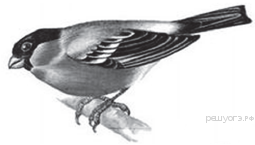                ЖИВОТНОЕ         ТИП РАЗВИТИЯ                                        A) исполинский кенгуру1) прямоеБ) травяная лягушка    2) непрямоеВ) гребенчатый тритонГ) прыткая ящерицаД) средиземноморская черепаха                  A. Расчленённость тела:1) тело состоит из большого числа одинаковых члеников,2) тело делится на несколько чётко различимых отделов. Б. Количество крупных отделов:1) отделов нет,2) два отдела (головогрудь и брюшко),3) три отдела (голова, грудь и брюшко).B. По количеству ходильных конечностей (конечностей на грудном сегменте), включая видоизменённые:1) три пары,2) четыре пары,3) пять пар,4) больше пяти пар. Г. По устройству глаз:1) есть два сложных (фасеточных) глаза,2) есть несколько простых глаз. Д. По наличию крыльев:1) крылья есть,2) крыльев нет.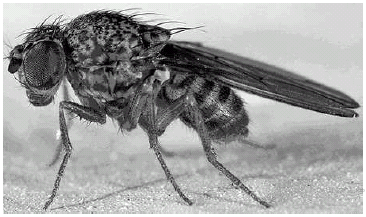 Виды рыбМасса, гДыхательнаяповерхность жабр,см2серебряный карась10,016,96камбала135,0889,00окунь73,01173,8А1.А2.А3.А4.А5.А6.А7.А8.А9.А10.А11.А12.121424121132В1.236В2.12211В3.8125В4.3412В5.23111Содержание верного ответа и указания к оцениванию(допускаются иные формулировки ответа, не искажающие его смысл)Балл1) Чем активнее образ жизни рыбы, тем больше поверхность её жабр.2) Это отношение больше у окуня.3) Камбала ведёт придонный и не очень подвижный образ жизни.Правильно заполнены три элемента3Правильно заполнены два элемента2Правильно заполнен один элемент1Ответ неправильный0Максимальный балл3Содержание верного ответа и указания к оцениванию(допускаются иные формулировки ответа, не искажающие его смысл)Балл1) Позволяют животному прочно удерживаться на ветвях, брать мелкие предметы; подушечки пальцев служат органами осязания.2) Расположены по бокам головы.3) Волосяной покров или наличие млечных желёз.Правильно заполнены три элемента3Правильно заполнены два элемента2Правильно заполнен один элемент1Ответ неправильный0Максимальный балл3Отметка   попятибалльной шкале«2»«3»«4»«5»Первичные баллыМенее 1616-2021-2425-28